Q1.What does the prefix ‘bi’ mean in this group of words?bilingual            biannual            bisect            binoculars1 markQ2.Circle two suffixes that can be added to the word below to make new words.enjoyful           ment           able           less           ness1 markQ3.Draw a line to match each word with its synonym.1 markQ4.Add a prefix to the beginning of each word to form its antonym.______________agree______________legal______________regular1 markQ5.Replace the underlined word with a word that has a similar meaning.Write the new word in the box.When they returned, all the others had disappeared.1 markMark schemesQ1.1 markQ2.Award 1 mark for both suffixes encircled.ful            less    ness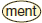 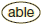 1 markQ3.Award 1 mark for all four correct.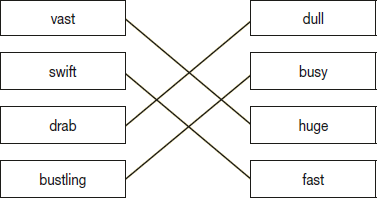 1 markQ4.Award 1 mark for all three correct.disagreeillegalirregular1 markQ5.Award 1 mark for a suitable past participle synonym, eg:•        vanished / gone / left1 markTick one.two or twice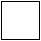 outside or externalunder or belowthrough or acrossWordSynonymvastdullswiftbusydrabhugebustlingfasttwo or twice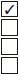 